Calculating BearingsCalculating BearingsCalculating BearingsCalculating BearingsDiagram NOT drawn to scale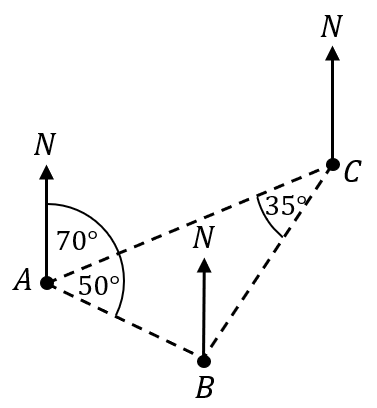 (a)(b)(c)Diagram NOT drawn to scaleFind the bearing of C from AFind the bearing of B from AFind the bearing of A from CDiagram NOT drawn to scale(d)(e)(f)Diagram NOT drawn to scaleFind the bearing of C from BFind the bearing of A from BFind the bearing of B from CDiagram NOT drawn to scale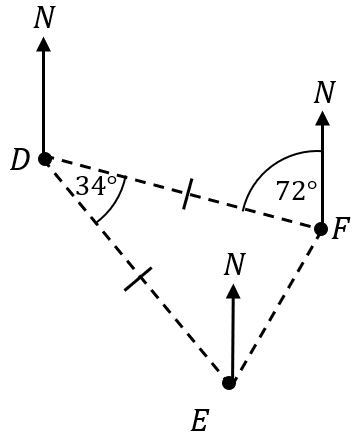 (g)(h)(i)Diagram NOT drawn to scaleFind the bearing of D from FFind the bearing of F from DFind the bearing of E from DDiagram NOT drawn to scale(j)(k)(l)Diagram NOT drawn to scaleFind the bearing of E from FFind the bearing of D from EFind the bearing of F from E